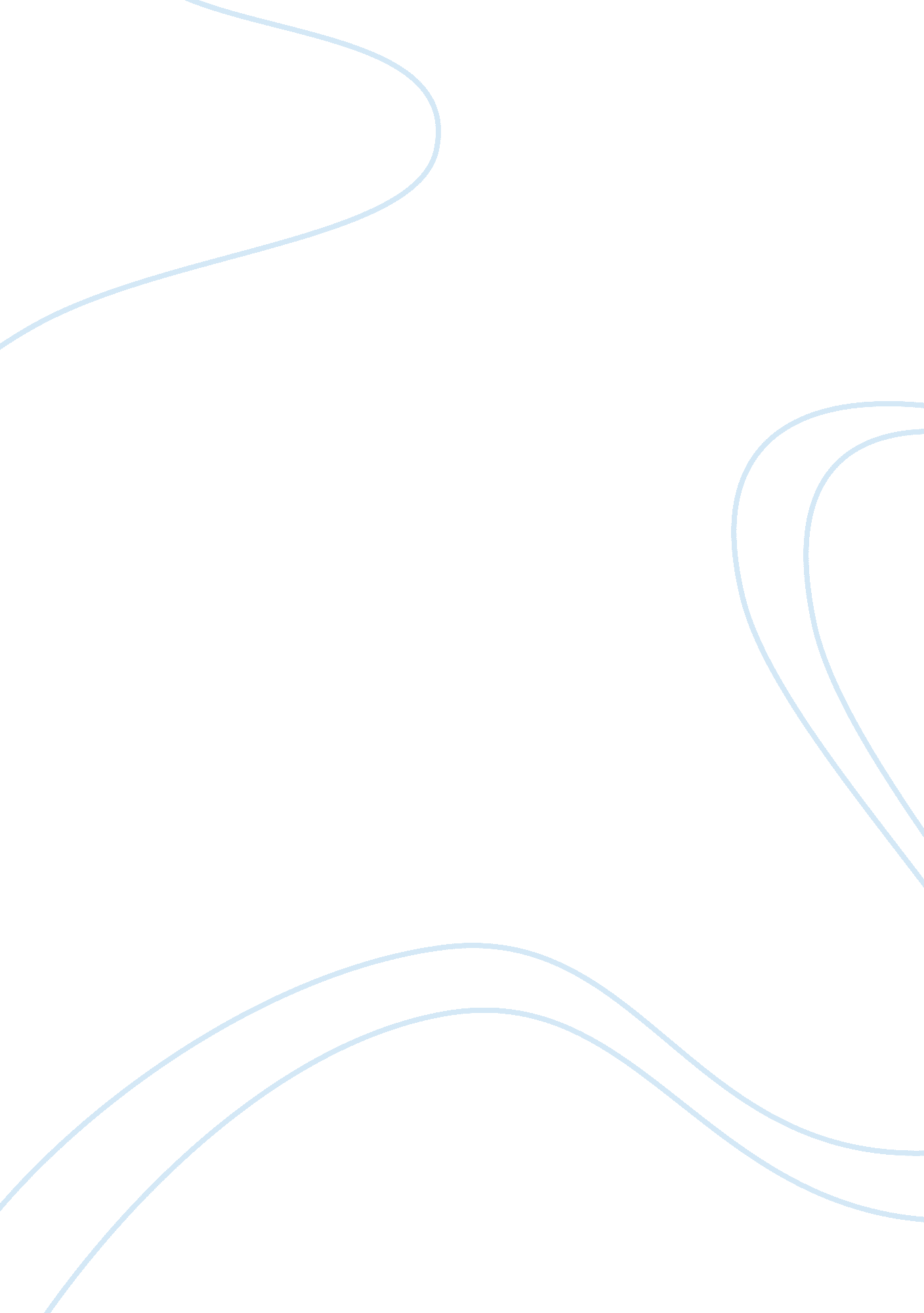 Medical recordsHealth & Medicine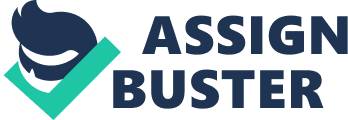 The article “ Will Electronic Medical Records Improve Health Care? ” was written by Larry Greenemeier. This article talks about how Electronic Medical Records are helping the health care system, the opportunities and costs, the cost of getting it wrong, and talks about how private your records really are. Electronic Medical Records affect health care in many ways. According to my research Electronic Medical Records reduce costs and improve patient outcomes. Electronic Medical Records contain a patient’s full medical history on a computer or electronic device instead of over paper. This allows primary care providers fast and instant access to patient data that is secured. Because of Electronic Medical Records patients’ medication and health history, research laboratory results, and more are easily accessible by physicians and health care providers. Electronic Medical Records lessens waste and the inefficient use of paper based records, maximizes medical worth at points of decision-making, and removes most paper used in patient documents. Also, electronic medical records help prevent unnecessary orders and diagnostic tests, reduce medical errors and improve patient care. Accessing documents more quickly helps physicians to give better care to patients. As a whole, electronic medical records affect health care because they give new opportunities every day. The health care system is slowly accepting the news technology ways. Because of electronic Medical records health care will be faster, this allows more time to focus research on things like cures for diseases. Technology has made health care better, faster, and stronger. I agree with the author on his views. He debates that electronic medical records improves health care, identifies trends and stops outbreaks (Greenmeier). Electronics make things easier and more accurate. There is no doubt that EMR's have made the patients’ lives and the physician’s lives so much easier. I could not imagine having to sit and wait for the doctor to find my medical records while I was in pain or sick. That is just obnoxious. The delivery of care is quicker, more accurate, and has probably saved a ton more lives that would not have been saved because of the time consuming and inefficient ways of paper records. 